                 Ҡ А Р А Р				      		            ПОСТАНОВЛЕНИЕ«18» ғынуар 2018 й.	                        № 3                      «18» января 2018 г.Об утверждении плана мероприятий сельского поселения Дмитриево-Полянский сельсовет по вопросам охраны труда, предупреждения профессиональной заболеваемости, производственного травматизма, организации обеспечения и переаттестации, обеспечения средствами индивидуальной защиты работников на 2018 год     В целях  обеспечения планомерной работы сельского поселения  Дмитриево-Полянский сельсовет муниципального района Шаранский район Республики Башкортостан по вопросам охраны труда, предупреждения профессиональной заболеваемости, производственного травматизма, организации обеспечения и переаттестации, обеспечения средствами индивидуальной защиты работников на 2018 год, своевременного и качественного проведения намеченных мероприятий ПОСТАНОВЛЯЮ:1.Утвердить прилагаемый план работы сельского поселения Дмитриево-Полянский сельсовет муниципального района Шаранский район Республики Башкортостан  по вопросам охраны труда, предупреждения профессиональной заболеваемости, производственного травматизма, организации обеспечения и переаттестации, обеспечения средствами индивидуальной защиты работников на 2018 год.2.Контроль за исполнением настоящего постановления оставляю за собой.Глава сельского поселения                                                           Г.А.АхмадеевУтвержденПостановлением главы сельского поселения Дмитриево-Полянский сельсовет№3 от 18.01.2018 годаПЛАНмероприятий по охране трудасельского поселения Дмитриево-Полянский сельсовет                                                          на 2018 годБАШҠОРТОСТАН РЕСПУБЛИКАҺЫШАРАН РАЙОНЫМУНИЦИПАЛЬ РАЙОНЫНЫҢДМИТРИЕВА ПОЛЯНА АУЫЛ СОВЕТ АУЫЛ БИЛӘМӘҺЕ ХАКИМИӘТЕ452630, Дмитриева Поляна ауылы,тел. (34769) 2-68-00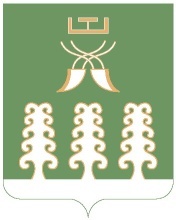 РЕСПУБЛИКА БАШКОРТОСТАНАДМИНИСТРАЦИЯ СЕЛЬСКОГО ПОСЕЛЕНИЯДМИТРИЕВО-ПОЛЯНСКИЙ СЕЛЬСОВЕТМУНИЦИПАЛЬНОГО РАЙОНАШАРАНСКИЙ РАЙОН452630, д. Дмитриева Поляна,тел. (34769) 2-68-00МероприятиеСрок проведенияОтветственные1. Мероприятия, направленные на улучшение условий труда работников1. Мероприятия, направленные на улучшение условий труда работников1. Мероприятия, направленные на улучшение условий труда работниковПриобретение новых электроламп и модернизация текущих в целях обеспечения достаточного уровня освещенияФевральГлава СП Ахмадеев Г.А.Приобретение оборудования для снабжения сотрудников свежей питьевой водойФевральГлава СП Ахмадеев Г.А.2. Мероприятия, направленные на повышение уровня знаний работников в области охраны труда2. Мероприятия, направленные на повышение уровня знаний работников в области охраны труда2. Мероприятия, направленные на повышение уровня знаний работников в области охраны трудаПроведение инструктажей и обучения по охране трудаПо графикуГлава СП Ахмадеев Г.А.Обеспечение новых сотрудников инструкциями по охране трудаПо мере заключения трудовых договоров с новыми сотрудникамиГлава СП Ахмадеев Г.А.Обучение сотрудников навыкам оказания первой помощи при нештатных ситуацияхСентябрьГлава СП Ахмадеев Г.А.Обустройство специализированных полигонов для проведения занятий по охране трудаМарт-июньГлава СП Ахмадеев Г.А.Организация обучения и переаттестации работниковапрельГлава СП Ахмадеев Г.А.3. Мероприятия, направленные на улучшение здоровья сотрудников3. Мероприятия, направленные на улучшение здоровья сотрудников3. Мероприятия, направленные на улучшение здоровья сотрудниковПроведение медосмотров сотрудников сельского поселенияПо графикуГлава СП Ахмадеев Г.А.Проведение физкультурных и оздоровительных мероприятий для сотрудников сельского поселенияПо графикуГлава СП Ахмадеев Г.А.Оказание содействия инициативам сотрудников по пропаганде и ведению здорового образа жизниЯнварь-декабрьГлава СП Ахмадеев Г.А.Соблюдение нормы работы за компьютеромпостоянноГлава СП Ахмадеев Г.А.4. Прочие мероприятия4. Прочие мероприятия4. Прочие мероприятияУстановка обновленных систем сигнализации о нештатных ситуацияхОктябрьГлава СП Ахмадеев Г.А.Осуществление производственного контроляЯнварь-декабрьГлава СП Ахмадеев Г.А.